May 1, 2023	In Re:	C-2022-3030251(SEE ATTACHED LIST)Bureau of Investigation and Enforcement v. Westover Property Management Company, L.P.Fixed Utility ComplaintsCANCELLATION NOTICEThis is to inform you that a hearing on the above-captioned case has been cancelled:Type:		In Person EvidentiaryDate &		Time:		Wednesday, May 3, 2023, at 10:00 A.M.		Thursday, May 4, 2023, at 9:00 A.M.Location:	In an available 4th Floor Hearing Room Presiding:	Deputy Chief Administrative Law Judge Christopher Pell Please mark your records accordingly.cc:DCALJ PellS. MurrayCalendar FileC-2022-3030251 - BUREAU OF INVESTIGATION AND ENFORCEMENT V. WESTOVER PROPERTY MANAGEMENT COMPANY, L.P. D/B/A WESTOVER COMPANIES

Updated 02/17/23
KAYLA ROST ESQUIRE
SCOTT B GRANGER ESQUIRE
GINA MILLER ESQUIRE
PENNSYLVANIA PUBLIC UTILITY COMMISSIONBUREAU OF INVESTIGATION AND ENFORCEMENTCOMMONWEALTH KEYSTONE BUILDING400 NORTH STREETHARRISBURG, PA  17120717.772.8839karost@pa.govsgranger@pa.gov ginmiller@pa.govAccepts eService
DAVID P ZAMBITO ESQUIRE
JONATHAN NASE ESQUIRE
COZEN O'CONNOR
17 NORTH SECOND ST SUITE 1410
HARRISBURG PA  17101
717.703.5892
717.870.2725
dzambito@cozen.com
jnase@cozen.com
Accepts eService
Representing Westover Property Management Company, L.P. 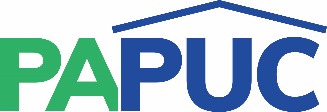 COMMONWEALTH OF PENNSYLVANIAPENNSYLVANIA PUBLIC UTILITY COMMISSIONCOMMONWEALTH KEYSTONE BUILDINGOffice of Administrative Law Judge400 NORTH STREETHARRISBURG, PENNSYLVANIA 17120